Liebe Vereinsmitglieder,hiermit erinnern wir Euch alle an unsere dritteJahresauftaktfeier.Sie findet amSamstag, den 19. Januar 2018, um 19.00 Uhrim Landgasthof die Post in 82335 Aufkirchen am Starnberger See, Marienplatz 2 statt.Wir würden uns sehr freuen, wenn ganz viele unserer Mitglieder an dieser Veranstaltung teilnehmen und die Gelegenheit zu vielen Austauschgesprächen mit Gleichgesinnten nutzen könnten. Der Landgasthof die Post ist für seine schmackhaften regionalen Speisen bekannt, sodass auch das leibliche Wohl nicht zu kurz kommt. Damit wir auch genügend Platz reservieren, bitten wir über eine kurze Rückinfo über die Teilnahme auf der HP ganz rechts unten unter „Umfrage“, per Telefon, Whats App oder als Email (roswitha.pausch@t-online.de).Bitte denkt auch an unserer älteren Vereinsmitglieder und bietet, soweit möglich,  Mitfahrgelegenheiten an.Für den Gesamtvorstandschaft des HSV Starnberg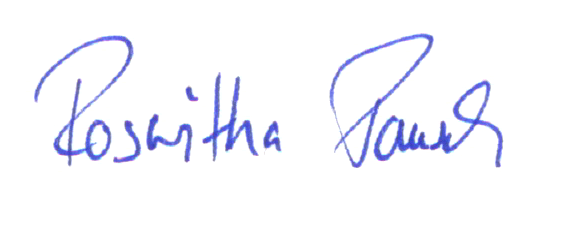 ‚1. Vorstand Roswitha PauschHSV Starnberg e.V.Jägersbrunner Straße 45, 82319  StarnbergAn alleMitglieder des HSV Starnbergper Email										Perchting, 22.2.2014Liebes Vereinsmitglied!Hiermit laden wir alle unsere Mitglieder zur diesjährigen ordentlichen Jahreshauptversammlung mit Neuwahlen amSamstag, den 22. März 2014, um 18.30 Uhrnach Perchting in die Gaststätte des TSV Perchting, Jägersbrunnerstraße, ein.Tagesordnung:		 1.  Begrüßung 			 2.  Feststellung der Anwesenheit			 3.  Ehrung von Mitgliedern			 4.  Bericht des 1. Vorsitzenden			 5.  Kassenbericht 			 6.  Bericht der Kassenrevisoren			 7.  Entlastung des Vorstandes			 8.  Berichte der Übungsleiter: Agility, Obedience, THS, VPG 9.  Berichte der Trainer: Flyball, Dogdancing, Welpen/Junghunde, Just for fun10. Benennung des Wahlausschusses 
11. Neuwahlen			12. Anträge			13. Termine 2014 (siehe Rückseite)			14. VerschiedenesAnträge zum Tagesordnungspunkt 12 bitten wir bis spätestens 8.3.2014 schriftlich bei der  1. Vorsitzenden Frau Roswitha Pausch, Schützenweg 7, 82335 Berg-Farchach einzureichen. Email: roswitha.pausch@t-online.deAußerdem möchten wir alle Mitglieder bitten, Änderungen von Adressen und Telefonnummern immer baldmöglichst mitzuteilen, und den Jahresbeitrag 2015 in Höhe von 60,-- € zu überweisen, sofern keine Einzugsermächtigung erteilt wurde. (Bankverbindung siehe unten)  Die Vorstandschaft würde sich sehr freuen, wenn viele unserer Mitglieder an der Jahreshauptversammlung teilnehmen könnten.Die Gesamtvorstandschaft des HSV Starnbergi.A. Christa OrtegaSchriftführerinÜbungsplatz Starnberg-PerchtingJägersbrunnerstraße 45Tel. 08151-918331Perchting, den 8. Januar 2019